TOPIC TITLE: WeatherENTRY POINT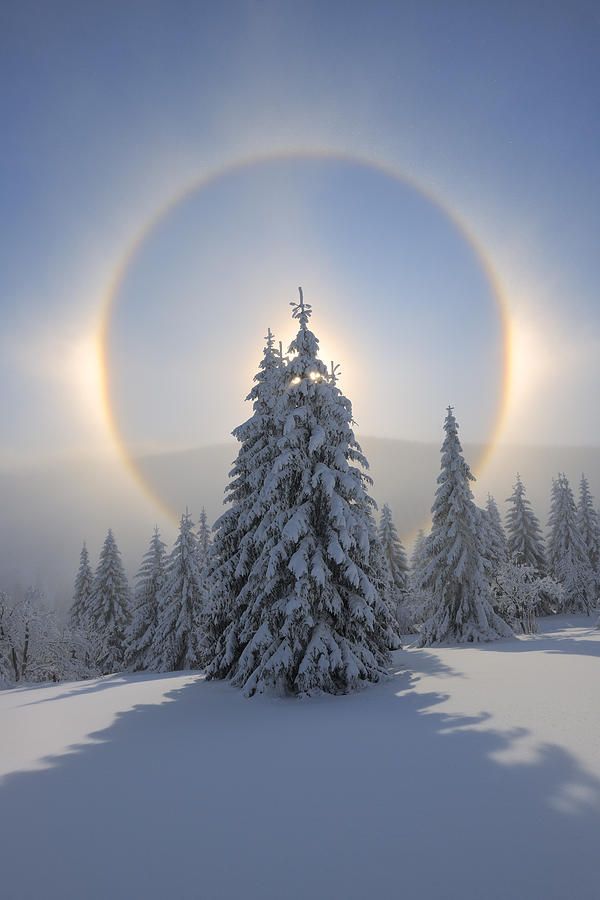 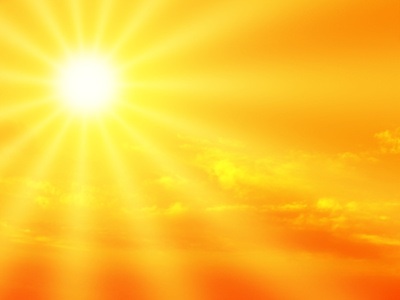 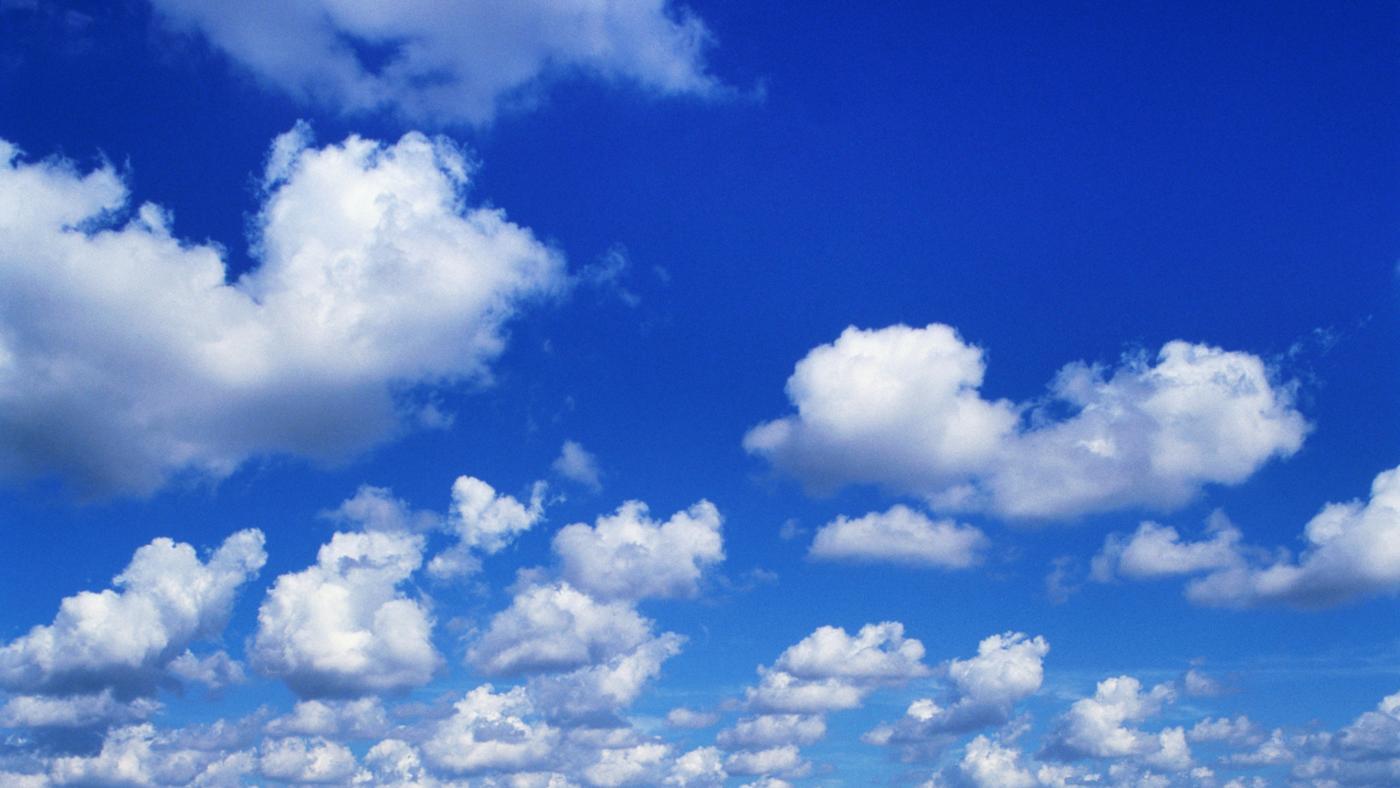 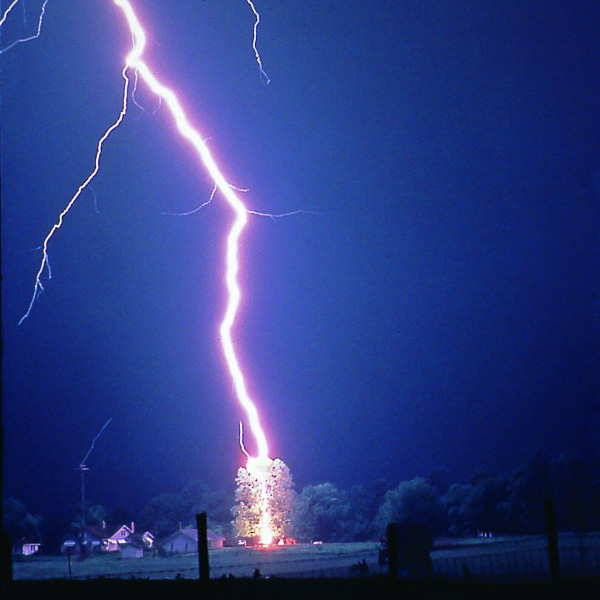 Looking out of the window!PARENTAL ENGAGEMENTWatching the weather forecasts on TV.Reading about weather in newspapers and finding out more online.Homework tasks.DESIGN & TECHNOLOGYGEOGRAPHYSCIENCEPSHEPEBe able to use research and develop design criteria to inform the design of innovative, functional, appealing products that are fit for purpose, aimed at particular individuals or groups.Be able to generate, develop, model and communicate their ideas through discussion, annotated sketches, cross-sectional and exploded diagrams, prototypes, pattern pieces and computer-aided design.Be able to select from and use a wider range of tools and equipment to perform practical tasks accurately.Be able to evaluate their ideas and products against their own design criteria and consider the views of others to improve their work.Know that the study of geography is concerned with places and environments.Know about the main physical and human features in particular localities.Know how the features of particular localities influence the nature of human activities within them.Be able to enquire into geographical factors and their effects on people’s lives.Be able to use a variety of sources to gather geographical information.Be able to use and interpret globes and maps in a variety of scales.Be able to communicate their knowledge and understanding of geography in a variety of ways.Use the idea of the Earth’s rotation to explain day and night and the apparent movement of the sun across the sky      Be able to talk and write about their opinions, and explain their views, on issues that affect themselves and society.Be able to think about the lives of people living in other places.     To be able to research, discuss and debate topical issues, problems and events.HISTORYART & DESIGNLOCAL COMMUNITY LINKSTRIPSBe able to use a wide variety of materials, forms and techniques to express their emotions, observations and experiencesLEARNING ACROSS THE CURRICULUM  (BASIC SKILLS THAT NEED RIGOROUS AND SYSTEMATIC REAPPLICATION)LEARNING ACROSS THE CURRICULUM  (BASIC SKILLS THAT NEED RIGOROUS AND SYSTEMATIC REAPPLICATION)LEARNING ACROSS THE CURRICULUM  (BASIC SKILLS THAT NEED RIGOROUS AND SYSTEMATIC REAPPLICATION)LEARNING ACROSS THE CURRICULUM  (BASIC SKILLS THAT NEED RIGOROUS AND SYSTEMATIC REAPPLICATION)ENGLISHMATHSE-SAFETYCOMPUTINGWriting for a variety of purposes.Writing balance arguments and opinion.Distinguishing between fact and opinion.Units of temperature, capacity (eg rainfall) and speed (eg wind speed)Percentages (eg humidity)Data handling (eg graphs showing temperature, rainfall etc – line, block etc).  Finding averages.I know what behaviour is acceptable and unacceptable when using technologies and online services.Be able to frame questions appropriately when gathering and interrogating informationBe able to interpret their ﬁndingsBe able to manipulate and combine different forms of information from different sourcesBe able to use ICT to present information in a variety of formsUnderstand the importance of considering audience and purpose when presenting information